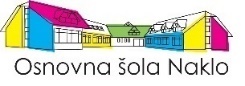 Organizacija obveznega in razširjenega programa v Osnovni šoli Naklo,izvajanje modela BNa podlagi navodil MIZŠ se s 1. septembrom prične izvajati pouk po modelu B, ki je opredeljen v publikaciji Vzgoja in izobraževanje v Republiki Sloveniji v razmerah, povezanih s covid-19, Modeli in priporočila (https://www.zrss.si/strokovne-resitve/digitalna-bralnica/podrobno?publikacija=300).1. Prihod v šolo, zapuščanje šole, gibanje po šoliV šolo vstopajo le zdrave osebe: učenci, zaposleni oziroma obiskovalci. Ravnatelj obvesti starše in učence, da lahko v šolo vstopajo le zdravi učenci.Vsi, ki vstopajo v šolski prostor, upoštevajo predpisani protokol. V ospredju kot ključni ukrep ostaja zagotavljanje zadostne fizične razdalje, s čim manjšim številom stikov. Učenci predmetne stopnje od 6. do 9. razreda v šolo vstopajo z maskami. Učenci ne uporabljajo garderobnih omaric, preobujejo in preoblečejo se pred matično učilnico. V učilnici si najprej z milom umijejo roke. Šola vodi evidenco zunanjih obiskovalcev šole. Zunanji obiskovalci si morajo ob prihodu v šolo/razred razkužiti roke in nositi masko. Vstopajo skozi glavni vhod (drsna vrata). Če je obisk že vnaprej napovedan in določen (npr. roditeljski sestanki), evidenco vodi razrednik.Prihod v šoloUčenci v šolo vstopajo na ločenih vhodih: -	stranski vhod pri učilnicah 1. razred: učenci od 1. do 3. razreda, za pouk uporabljajo svoje matične učilnice;-	vhod pri kuhinji: učenci 4. in 5. razreda, za pouk uporabljajo svoje matične učilnice;-	glavni vhod (drsna vrata): učenci 6. a, 7. a, 9. c;-	vhod skozi atrij (s šolskega igrišča): učenci 6. b, 7. b, 7. c;-	vhod pri zobni ambulanti: učenci 8. a, 8. c, 9. b;-	stranski vhod pri učilnici slovenščine: učenci 6. c, 8. b, 9. a. Učenci podružničnih šol vstopajo skozi glavna vhoda. Garderobe lahko uporabljajo. Pouk imajo v svojih matičnih učilnicah. V Dupljah vrtčevski otroci s starši vstopajo skozi svoj vhod.2. Izvajanje aktivnih odmorova) Odmor za prvo triletjeUčenci od 1. do 3. razreda imajo odmor od 10.20 do 10.40, razporejeni so zunaj na treh lokacijah: igrala, igrišče za odbojko, nogometno igrišče. V primeru slabega vremena so v učilnicah in imajo odmor od 11.00 do 11.20.Dežurstvo izvajata po dve učiteljici.b) Odmor za učence od 4. do 9. razredaV primeru lepega vremena (brez padavin) so učenci od 11.00 do 11.20 zunaj ter v telovadnici in VND.Če je vreme slabo, so učenci v razredih ter v telovadnici in VND.Učenci 4. in 5. razreda uporabljajo prostor ob kolesarnici in skirojnici. Dežuren je en učitelj.Učenci od 6. do 9. razreda so na šolskem igrišču, ločeni po generacijah.Izmenično uporabljajo telovadnico in VND (po tri generacije pa so zunaj):•	ob ponedeljkih šestošolci (dva razreda s pregrado v telovadnici, eden v VND),•	ob torkih sedmošolci (dva razreda s pregrado v telovadnici, eden v VND),•	ob sredah osmošolci (dva razreda s pregrado v telovadnici, eden v VND), •	ob četrtkih devetošolci (dva razreda s pregrado v telovadnici, eden v VND),•	ob petkih imajo v prvem polletju petošolci telovadnico, v drugem polletju pa četrtošolci.Dežurni učitelji za učence od 6. do 9. razreda so trije. Skrbijo, da ob odhajanju na igrišče in prihajanju z njega ne prihaja do mešanja in da učenci nosijo maske.Na podružnicah učenci ob lepem vremenu uporabljajo zunanje površine okoli šole, pri čemer so ločeni po generacijah. V primeru slabega vremena so v učilnicah.Odhod iz šole Učenci po končanem pouku zapustijo šolo na dodeljenem izhodu. Učenci od 6. do 9. razreda pri tem nosijo masko. Učenci se ne smejo zadrževati po šolskih hodnikih.3. Organizacija obveznega in razširjenega programaŠolski zvonecPouk poteka po urniku. Zaposleni nosijo maske ves čas v skupnih prostorih in v razredu, ko ni moč zagotoviti 2 m razdalje. Oddelki od 1. do 5. razreda imajo pouk v svojih matičnih učilnicah. Razpored matičnih učilnic:Učenci predmetne stopnje se selijo iz razreda v razred. Učenci PS dosledno nosijo maske v skupnih prostorih in v učilnici, ko pride do mešanja skupin (izbirni predmetni, dopolnilni, dodatni itd.) Učitelj poskrbi za sedežni red, pri katerem učenci iz istega oddelka sedijo skupaj oz. vsaj 1,5 m ločeno od drugega oddelka. Učenci 4. in 5. razreda nosijo maske v učilnici, ko pride do mešanja skupin (PB, NIP). Učitelj poskrbi za sedežni red, pri katerem učenci iz istega oddelka sedijo skupaj oz. vsaj 1,5 m ločeno od drugega oddelka.Po vsaki uri učitelj na PS razkuži vse mize in prezrači učilnico.Potrebščin med seboj učenci ne menjajo, svoje stvari pa vsak dan odnesejo domov (razen prvošolcev).Učenci PS iz učilnice v učilnico hodijo eden za drugim, upoštevajo sistem kot se uporablja pri evakuaciji.Po pouku športa učitelj športa garderobe razkuži z UV-lučko. Učitelji ažurno vodijo evidenco prisotnih v dnevniku (zaradi sledljivosti stikov).Dopolnilni pouk in izbirni predmeti se izvajajo po urniku. Ko so pri pouku učenci iz različnih generacij, učenci nosijo maske. Ob koncu pouka učitelj razkuži uporabljene površine. DSP in ISP se izvajajo v kabinetih po predvidenem urniku. Ob zaključku individualnega ali skupinskega pouka učitelj razkuži površine, ki so jih uporabljali. Dnevi dejavnosti, ekskurzije in šole v naravi se izvajajo v skladu s priporočili NIJZ. Posamezni aktivi prilagodijo izvedbo dni dejavnosti glede na trenutno epidemiološko situacijo. Dnevi dejavnosti se sicer izvajajo na šoli. Pri morebitni udeležbi na dogodkih se učenci različnih oddelkov ne mešajo med seboj in je med njimi zagotovljena ustrezna razdalja (1,5 metra do 2 metra).Interesne dejavnosti se pričnejo izvajati od sredine septembra. Izvajajo se v predhodno razkuženih prostorih. V kolikor ID obiskujejo učenci različnih generacij, morajo nositi maske oz. se ID izvaja izmenično za posamezne generacije.SanitarijeUčenci uporabljajo sanitarije, ki so najbližje matični oz. učilnici, v kateri imajo pouk. Okna sanitarij naj bodo odprta. Vrata naj učenci po možnosti odpirajo s komolcem oz. s pomočjo čiste papirnate brisačke. Poskrbeti je potrebno, da na stranišču ne nastaja gneča. Učenci lahko na stranišče odhajajo tudi v času izvajanja učnih ur.4. Organizacija jutranjega varstva in podaljšanega bivanjaJutranje varstvo je namenjeno predvsem prvošolcem, a sprejemamo učence prve triade. Otroke sprejemamo do 7.45. Učenci prihajajo skozi določen vhod in se takoj odpravijo v matično učilnico. Če drugi učenci RS pridejo prezgodaj v šolo, jih spustimo v njihovo učilnico. Dežurna učitelja na hodniku zagotavljata varstvo. Učenci so ločeni po učilnicah, učitelj JV varstvo zagotavlja na hodniku. Podaljšano bivanje je organizirano po generacijah in oddelkih – učenci 1., 3., 4. in 5. razreda so skupaj, učenci 2. razreda so ločeni po oddelkih (2 skupini). Kolikor je možno, se podaljšano bivanje izvaja na zunanjih površinah.Učiteljice se med seboj dogovorijo na uporabo igrišč in igral, da se skupine med seboj ne mešajo.Ob 15.25 se skupine združujejo, in sicer na igrišču, v primeru slabega vremena so v učilnicah. Starši po otroke prihajajo ob dogovorjenih urah oz. pokličejo učitelja ali potrkajo na okno. Starši ne vstopajo v šolske prostore.5. Organizacija prehraneMalico imajo učenci v učilnici. Za učence 1. triletja jo kuharice pripravijo na vozičkih, ki jih razredničarke odpeljejo do matične učilnice. Za učence od 4. do 9. razreda je malica pripravljena na mizah v jedilnici. Ponjo pride učitelj in en ali dva učenca, dokler ne usvojijo protokola. Malico deli učitelj, ki si pred tem temeljito umije roke.Pred malico učenci umijejo roke, mize razkužimo. Po malici se mize ponovno razkužijo.Kosilo Za učence je pripravljena jedilnica, ki upošteva varnostno razdaljo. Učenci si pred prevzemom kosila razkužijo roke. Učenci PS do mize, kjer bodo pojedli kosilo, nosijo masko. Z učenci PB pride na kosilo učitelj. Kosilo lahko pojedo tudi v kateri izmed prvih učilnic, če ni dovolj prostih mest za celotno skupino.Učenci iz jedilnice odhajajo po označenem koridorju in pri tem ohranjajo varnostno razdaljo 1,5 m.Popoldanska malicaUčitelj podaljšanega bivanja popoldansko malico prevzame med kosilom. Učenci si pred zaužitjem malice umijejo roke, učitelj razkuži mize.6. Šolska knjižnicaŠolska knjižnica deluje tako, da se upošteva higienske ukrepe za preprečevanje širjenja virusa covid-19. 6. 1 Vstopanje v knjižnico in gibanje po njejObiskovalci vstopajo posamično.V knjižnici je potrebna uporaba mask.Ob vstopu si razkužijo roke.6. 2 Vračanje gradivaGradivo se vrača knjižničarki, da označi vračilo.Gradivo se dezinficira z UV-lučko, zato karantena ni potrebna.6. 3 Izposoja gradiva:Gradivo je za učence od 4. do 9. razreda prosto dostopno, vendar se učenci izogibajo pretiranemu brskanju po policah in listanju knjig.Za učence od 1. do 3. razreda je izbor knjig za izposojo pripravljen na mizah.6. 4 Urnik obiskov:Knjigo lahko učenci tudi naročijo po e-pošti: kristina.valant@os-naklo.si. Iskat jo pridejo v času odprtosti za posamezni oddelek oz. razred.7. Računalniška učilnicaUporaba računalniške učilnice je možna le ob predhodni najavi. Po uporabi učilnice računalnikar tipkovnice in miške razkužuje z lučko, mize razkužuje.8. Komunikacija in sodelovanje s staršiZa starše bomo v septembru organizirali uvodne roditeljske sestanke v živo ob upoštevanju vseh higienskih ukrepov, na katerih jih bomo seznanili z organizacijo dela ter načinom sodelovanja in komunikacije z njimi.Starši in učitelji komunicirajo na različne načine:preko elektronske pošte (znotraj komunikacije e-asistent ali elektronski pošti)po telefonu v času govorilnih ur (enkrat na mesec dopoldan in 1. četrtek v mesecu popoldan)preko videokonferencna govorilnih urah v šolskem prostoru (v izjemnih primerih)Starši učencev od 1. do 5. razreda se za termin govorilnih ur dogovorijo z razredničarko po enem od zgoraj navedenih kanalov.Starši učencev od 6. do 9. razreda se razredniku ali učitelju naročijo na govorilne ure in opredelijo želen način komunikacije (videokonferenčni ali telefonski klic).V primeru izvajanja govorilnih ur v šolskih prostorih si starši ob vstopu v šolo razkužijo roke in nosijo masko.Naklo, 1. 9. 2020							Milan Bohinec, ravnateljpredura730–8151. ura820 –9052. ura910 –955Odmor za otroško malico955–10153. ura1015–1100Rekreativni odmor1100 –11204. ura1120–12055. ura1210–12556. ura1300 –13457. ura1400 –14458. ura1450 –1535oddelekmatična učilnica6. amatematika 26. bangleščina 36. cslovenščina 27. aslovenščina 37. bangleščina 27. cbiologija8. amatematika 38. bslovenščina 18. clikovna umetnost9. atehnika9. bzgodovina9. ckemijaPONEDELJEKTOREKSREDAČETRTEKPETEKpredura9. razred6. razred6. b7. razred1.2.3. a3.3. b2. b2. a1. bglavni odmor4. a4. b5. a5. b1. a4.5.8. razred6. c6.6. a7. razred8. razred9. razred